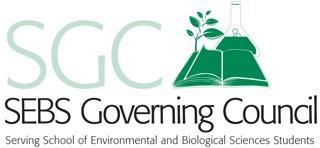 Minutes for Monday September 9th, 2019; Cook Campus Center Room 202 ABCCall to order Pledge of allegianceDetermination of a Quorum and Roll callWe do have quorum Approval of the AgendaAmend agendaApprove all prior agendasApprove all prior minutesApproval of the MinutesGuest Speaker(s) (20 min each)None Deans Reports (5 min each)Cook Campus DeanDean of StudentsDean Storch will come back next semesterShe will no longer be Campus Dean when she comes back Cook happy hour$3000 for every time it happened Very expensive Research mixer Looking for a way to fund this Science CafeMight find a way to have a way to continuePharmacies are going to be closing in october All of your data is going to be going to WalGreenStudents will be able to fill their prescriptions there Jersey.AveTry to use mail prescriptions Reports (5 min each)Executive BoardPresident Discussing how elections should take place this semester Pass around information to your other clubsAllowing prospective members to sit in the next  meeting. Google formName Year MajorSmall paragraph about yourselfGoing rogue Potential new members will come to the meeting will be here Will be assigned to committeesInfo will be collectedThen their info will be posted on get involvedVice PresidentNo reportTreasurerRequesting $3000 to spend on merchRecording SecretaryGive me emails for people who are interested so I can email them about being on councilPlease let me know if you are not comingSend me proxies (your vote on issues) by either email, facebook, text, pigeon, doesn’t matter Corresponding SecretaryWebsite is up and running Senate ReportPeople just yelling at each other for being in the back RUSA ReportCommittee ReportsAcademic AffairsNo chair currentlyAllocationsAppeals are open Internal AffairsNothing Public Relations and ProgrammingNeed access to PR emailAleeza needs to be added to the SGC websiteUniversity AffairsNo reportAlumni ReportNo reportOld business (15 min each)None New Business (15 min each)$3000 for merch Tabled to next meeting  Possibility of having food catered for meetings from now onApproved on the allocation up to $200 for pizza for gerlandasPress Questions and Open Mic (20 min)AleezaNext meeting who will discuss who will replace Dean StorchPossible alternativesRoll callAdjournment